Bridal Party Name: 						Wedding Date:     Bridesmaid Name: _________________________________ Phone Number:________________________ Email: __________________________________DRESS INFORMATION: 	                    Designer: ______________________   Style #:______________________   Color: ______________________   MEASUREMENTS (in inches):                 Bust:___________ Waist:__________  Hips:__________ Height:________    	                                 Size*:_____________  Extra Length:   Yes    or    No    (circle)                                                                                                                                                            *Please, DO NOT guess at your size. Most designers run SMALLER than your normal clothing size!!	Bust:  Measure at the fullest part over an unpadded bra (or the undergarments you will wear under the dress, i.e. Spanx, etc.) 
	Waist:  Measure at natural waist (generally the smallest part-about 2 inches above the belly button), pulling tape snug against the skin.
	Hips: Measure around the fullest part of your hips (about 9 inches below the waist), making sure to keep the tape level all the way around.             *Measure in  undergarments, keeping the tape snug but not too tight. If you are going to be wearing 	special undergarments with your dress, measure over those.              	Professional measurements recommended. If pregnant, estimate measurements for the day of the wedding based off the current. 	Purchase Agreement:Payment is required before ordering. All orders are a custom order, therefore there can be NO cancellations, refunds, returns nor exchanges upon ordering. Please initial upon reading _________Dresses need to be picked up and any balance paid for within 14 days of arrival in store. We will contact the bride at arrival. If you are from out of town, we can ship the dress once you have called and CONFIRMED your shipping address. There is a $25.00 shipping charge, or if you want to sign for the package upon arrival it will be $35.00 
Please initial upon reading _________Gowns are not custom fits, we order according to your measurements and the designers sizing charts. Again, alterations may be needed to get a perfect fit when it comes to the dress. Alterations are NOT included in the price of the gown. The Lily Rose is not held responsible for any sizing discrepancies. Please note that it is easier to take a gown in than it is to let it out.  The Customer has the final say when it comes to sizing.  
Please initial upon reading _________Method of Payment:  Email to: consultant@lilyrosebridal.com               Mail to:  The Lily Rose Bridal  / 19826-D North Cove Rd  /  Cornelius, NC 28031
  Name as it appears on the Credit Card ______________________________________________________Card Number ____________________________________________________ Expiration Date: _________ CVC Code:______      Billing Address: _____________________________________________________                                                                       			_____________________________________________________      I prefer to:           pay-in-full_______    (or )    half-down-deposit  _______       (mark choices)       *pay shipping+$25 drop off (out of state is tax free)_____  *pay shipping+$35 signature required (out of state is tax free)_____                                        *only mark if needing it shipped, otherwise the dress can be picked up in storeCustomer Signature ________________________________________________Date:________________________Thank you for ordering your dress from The Lily Rose!704-895-1007- Consultant@LilyRoseBridal.com- 19826-D North Cove Road Cornelius, NC 28031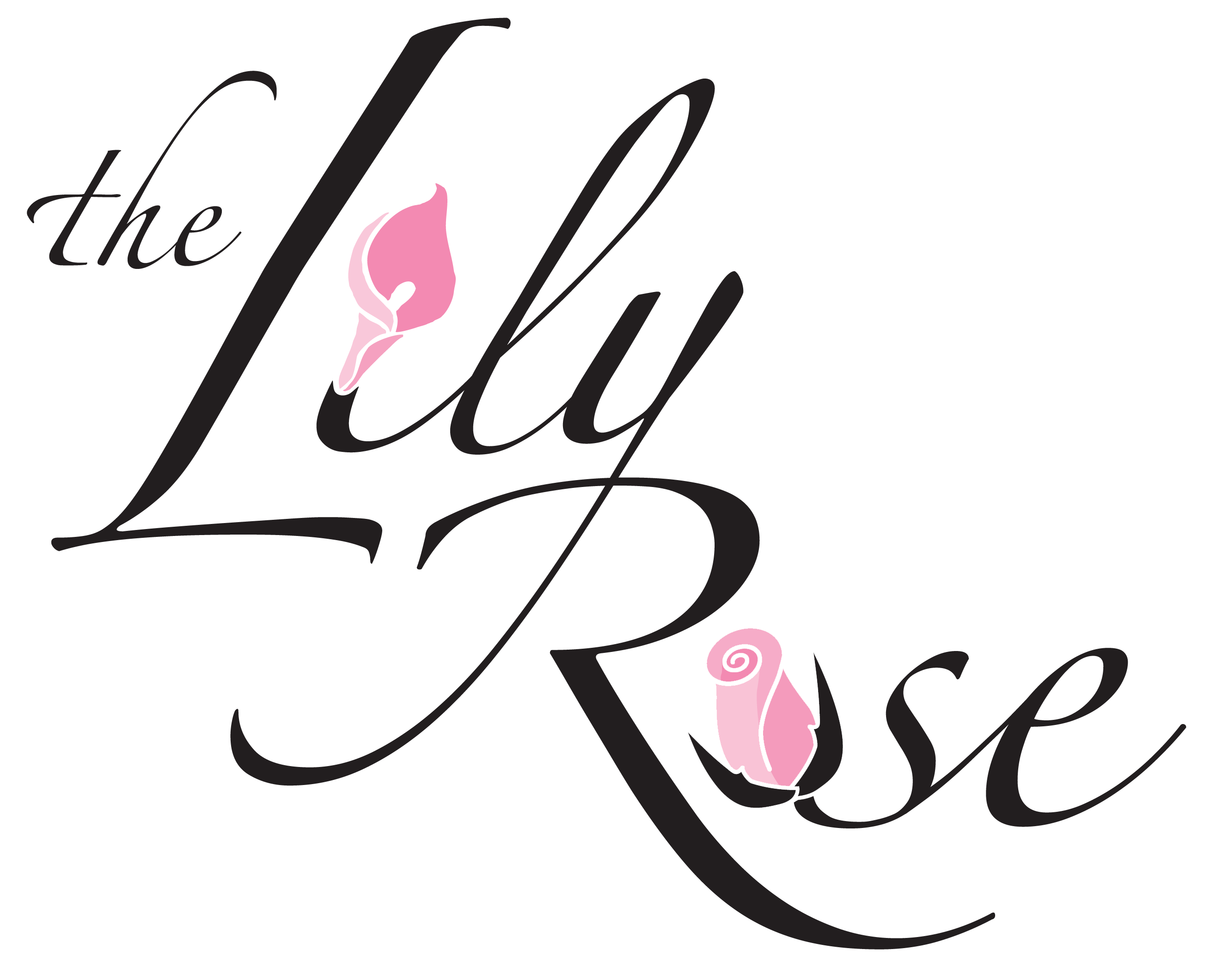 